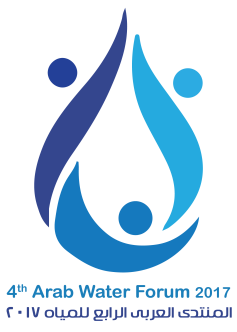 Title اللقبFirst Nameالأسم الأولFamily Nameاسم العائلةNationalityالجنسية OccupationالمهنةOrganizationجهة العملAddressالعنوانCityالمدينةCountryالدولةPhoneالهاتفFaxالفاكسCell PhoneالجوالEmailالبريد الإلكترونى                               Registration Feesرسوم التسجيل   AWC Member                                       450 USDAWC Member                                       450 USDأعضاء المجلس                                       450 دولار    Non-Member                                        550 USDNon-Member                                        550 USDغير الأعضاء                                             550 دولارOne Day Registration                          250 USD One Day Registration                          250 USD تسجيل يوم واحد                                    250 دولارYouth (under 30 years)                       120 USDYouth (under 30 years)                       120 USDالشباب (تحت سن 30 سنة)                    120 دولارPayment in USD or equivalent in Egyptian PoundsPayment in USD or equivalent in Egyptian Poundsالدفع بالدولار أو ما يعادله بالجنية المصرى Payment Methodطريقة الدفعCash at the Arab Water Council Headquarter or during the Forum نقدا بمقر المجلس العربى للمياه أو أثناء المنتدى Payable check to Arab Water Councilشيك باسم المجلس العربى للمياهBank Transfer to:Bank Misr, Abbas El Akkad BranchArab Water Council AccountUS :  4660120000009681LE:    4660001000034022 €:     4660130000002679Swift Code: BMISEGCXXXXتحويل بنكى إلى: بنك مصر, فرع عباس العقادحساب باسم المجلس العربى للمياه دولار:               4660120000009681بالجنية المصرى:   4660001000034022يورو:                4660130000002679   سويفت  كود: BMISEGCXXXXCancellation Policyشروط الإلغاءBefore September 15th ‎Full refund استرداد كاملقبل 15سبتمبر15 – 30 September 20 % Cancellation fee20 % رسوم إلغاء15 – 30 سبتمبر After September 30th ‎100 % Cancellation fee100 % رسوم إلغاءبعد 30 سبتمبرContact Informationمعلومات الإتصالThe 4th Arab Water Forum Organizing Committee Registration CommitteeThe Arab Water Council Address: 9 Al-Mokhayam Al-Da'em St., Al-Hay Al-Sades, Nasr City – Cairo - EgyptTel: (+20) 2 2402 3253 - 2402 3276Fax: (+20) 2 2260 0683  E-Mail:	awf4@arabwatercouncil.org    اللجنة المنظمة للمنتدى العربى الرابع للمياهلجنة التسجيلالمجلس العربي للمياهالعنوان: 9 شارع المخيم الدائم، الحي السادس - مدينة نصر- القاهرة   جمهورية مصر العربيةالهاتف: (+20) 224023253 - 224023276الفاكس: (+20)222600683البريد الإلكترونى: awf4@arabwatercouncil.orgبرجاء إستكمال إستمارة التسجيل و إرسالها إلى: awf4@arabwatercouncil.orgKindly complete registration form and send it at:  awf4@arabwatercouncil.org